Educação_2021-Içara_Reabertura 14 10 21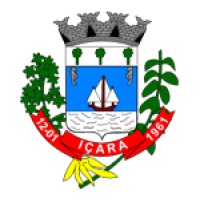 ESTADO DE SANTA CATARINAMUNICÍPIO DE IÇARA SECRETARIA MUNICIPAL DE EDUCAÇÃO, CIÊNCIA E TECNOLOGIA Concurso Público Edital Nº 001/2020 Termo Aditivo Nº 1Reabre inscrições do Concurso Público para provimento de cargos do Quadro Permanente da Secretaria de Educação, Ciência e Tecnologia do Município de Içara- Edital Nº 001/2020.A Senhora Dalvania Cardoso, Prefeita de Içara, Estado de Santa Catarina, no uso de suas atribuições, torna pública a reabertura do Concurso Público de Provas para o provimento de cargos do Quadro Permanente do Serviço Público Municipal de Içara, suspenso em 19 de março de 2020,  em virtude das medidas de prevenção e combate ao contágio pelo Coronavírus (COVID-19), nos seguintes termos.DA REABERTURA DAS INSCRIÇÕESFicam reabertas, no período das 16h do dia 20 de outubro de 2021, às 16h do dia 4 de novembro de 2021, as inscrições do Concurso Público de Provas para o provimento de cargos do Quadro Permanente do Serviço Público Municipal de Içara.Ficam mantidas as normas referentes ao  processo de inscrições e todas as demais etapas do Concurso Público, constantes no Edital Nº 001/2020, ressalvado o cronograma que passa a ser o anexo ao presente Termo Aditivo (Anexo 1-único) .Altera-se o item 9.9 do Edital, que passa a ter a seguinte redação:9.9 A Prova Escrita será aplicada na cidade de Içara, ou na inexistência de locais adequados e ou suficientes para a sua aplicação, em cidades próximas, na data provável de 5 de dezembro de 2021, com a duração de 4 (quatro) horas, de acordo com o cronograma abaixo: Cronograma da Prova EscritaAltera-se o cronograma e as datas constantes  do Edital do Concurso Público que passam a ser as do Anexo 1 (único) do presente Termo Aditivo.DA DESISTÊNCIA E DEVOLUÇÃO DO VALOR DA INSCRIÇÃOFica assegurado aos candidatos inscritos até 19 de março de 2020, a possibilidade de desistência do certame e a devolução do valor pago para a inscrição.Para requererem a desistência e a devolução do valor efetivamente pago, deverão, até às 16 horas do dia 27 de outubro de 2021, preencher on-line no site do Concurso Público: http://educacaoicara.fepese.org.br/, requerimento pedindo a desistência do Concurso Público e a devolução da taxa de inscrição efetivamente paga.O crédito do valor correspondente será efetuado até o dia 10 de novembro de 2021, na conta bancária cujos dados forem informados no requerimento de desistência e de devolução do valor da inscrição.Não serão aceitos requerimentos intempestivos e ou não formulados nos termos do presente Termo Aditivo.O Município de Içara e a Fundação de Estudos e Pesquisas Socioeconômicos – FEPESE, não assumem responsabilidade por eventuais problemas que venham a ocorrer, por erros na informação dos dados bancários pelo requerente.Os candidatos que não requererem a desistência, até às 16 horas do dia 27 de outubro de 2021, terão suas inscrições automaticamente confirmadas.Içara, 14 de outubro de 2021ANEXO 1 (único)CRONOGRAMAAB 14 10 21EVENTOSHORÁRIO1. Abertura dos portões de acesso aos locais de prova (portões)13h2. Fechamento dos locais de acesso às salas de provas (vedado o acesso a partir deste horário).14h30 min3. Abertura dos envelopes e distribuição das provas.14h40 min4. Início da resolução da prova.14h50 min5.Final do prazo mínimo para entrega da prova e ou retirar-se do local de prova.15h50 min6. Final da prova. Entrega obrigatória dos materiais da prova.18h50minEVENTOSDATAS PREVISTASDATAS PREVISTASEVENTOSINÍCIOFIMPublicação do Edital09/03/20Suspensão do Concurso Público19/03/20Publicação do Edital de Reabertura do Concurso Público20/10/21Requerimentos desistência e devolução da taxa de inscrição paga até 19/03/2020/10/2127/10/21Despacho dos Requerimentos de devolução da taxa de inscrição paga até 19/03/2029/10/21Prazo recursal: Requerimentos de devolução da taxa de inscrição paga até 19/03/2001/11/2103/11//21Despacho dos recursos: desistência e devolução da taxa de inscrição paga até 19/03/2004/11/21Reabertura das inscrições20/10/2104/11/21Requerimentos de isenção da taxa de inscrição 20/10/2125/10/21Despacho dos Requerimentos de isenção da  taxa de inscrição27/10/21Prazo recursal: Requerimentos de isenção da taxa de inscrição 28/10/2129/10/21Despacho dos recursos: isenção da taxa de inscrição03/11/21Publicação da homologação das inscrições e deferimento das condições especiais17/11/21Prazo recursal: indeferimento das inscrições e condições especiais18/11/2119/11/21Despacho dos recursos: indeferimento das inscrições e condições especiais22/11/21Publicação dos locais de prova01/12/21Prova escrita05/12/21Publicação do caderno de provas e do gabarito preliminar05/12/21Prazo recursal: gabarito preliminar06/12/2107/12/21Publicação das respostas aos recursos13/12/21Publicação do Resultado da Prova Escrita14/12/21Publicação do Resultado Final 14/12/21Prazo recursal: Resultado Final e Resultado da Prova Prática15/12/2116/12/21Publicação das respostas aos recursos e republicação do resultado final21/12/21